ЗАПЛАНИРОВАННОЕ СОДЕРЖАНИЕ ПРОГРАММФЕДЕРАЦИЯ ФИГУРНОГО КАТАНИЯ НА КОНЬКАХ МОСКОВСКОЙ ОБЛАСТИМЕЖРЕГИОНАЛЬНЫЕ СОРЕВНОВАНИЯ ПЕРВЕНСТВО ЦФО (СТАРШИЙ ВОЗРАСТ)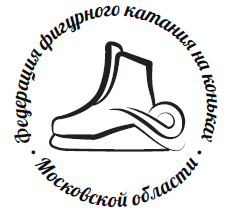 Фамилия и имя спортсмена:Регион и организация:Вид, в котором заявлен:Фамилия и имя тренера:ЭЛЕМЕНТЫ В ПОРЯДКЕ ВЫПОЛНЕНИЯЭЛЕМЕНТЫ В ПОРЯДКЕ ВЫПОЛНЕНИЯЭЛЕМЕНТЫ В ПОРЯДКЕ ВЫПОЛНЕНИЯЭЛЕМЕНТЫ В ПОРЯДКЕ ВЫПОЛНЕНИЯЭлементы КП / РТЭлементы КП / РТЭлементы ПК / ПТЭлементы ПК / ПТ111223243536474859510611612713714Музыкальное сопровождение:Музыкальное сопровождение:Музыкальное сопровождение:Музыкальное сопровождение: